ФЕДЕРАЛЬНОЕ АГЕНТСТВО ЖЕЛЕЗНОДОРОЖНОГО ТРАНСПОРТА Федеральное государственное бюджетное образовательное учреждение высшего  профессионального образования«Петербургский государственный университет путей сообщения Императора Александра I»(ФГБОУ ВПО ПГУПС)Кафедра «Экономическая теория»РАБОЧАЯ ПРОГРАММАдисциплины « ДЕЛОВАЯ ЭТИКА» (Б 1.В.ОД.2)для направления подготовки 38.03.01  «Экономика» по профилю  «Экономика предприятий и организаций» (транспорт) Форма обучения – очная, заочнаяСанкт-Петербург2015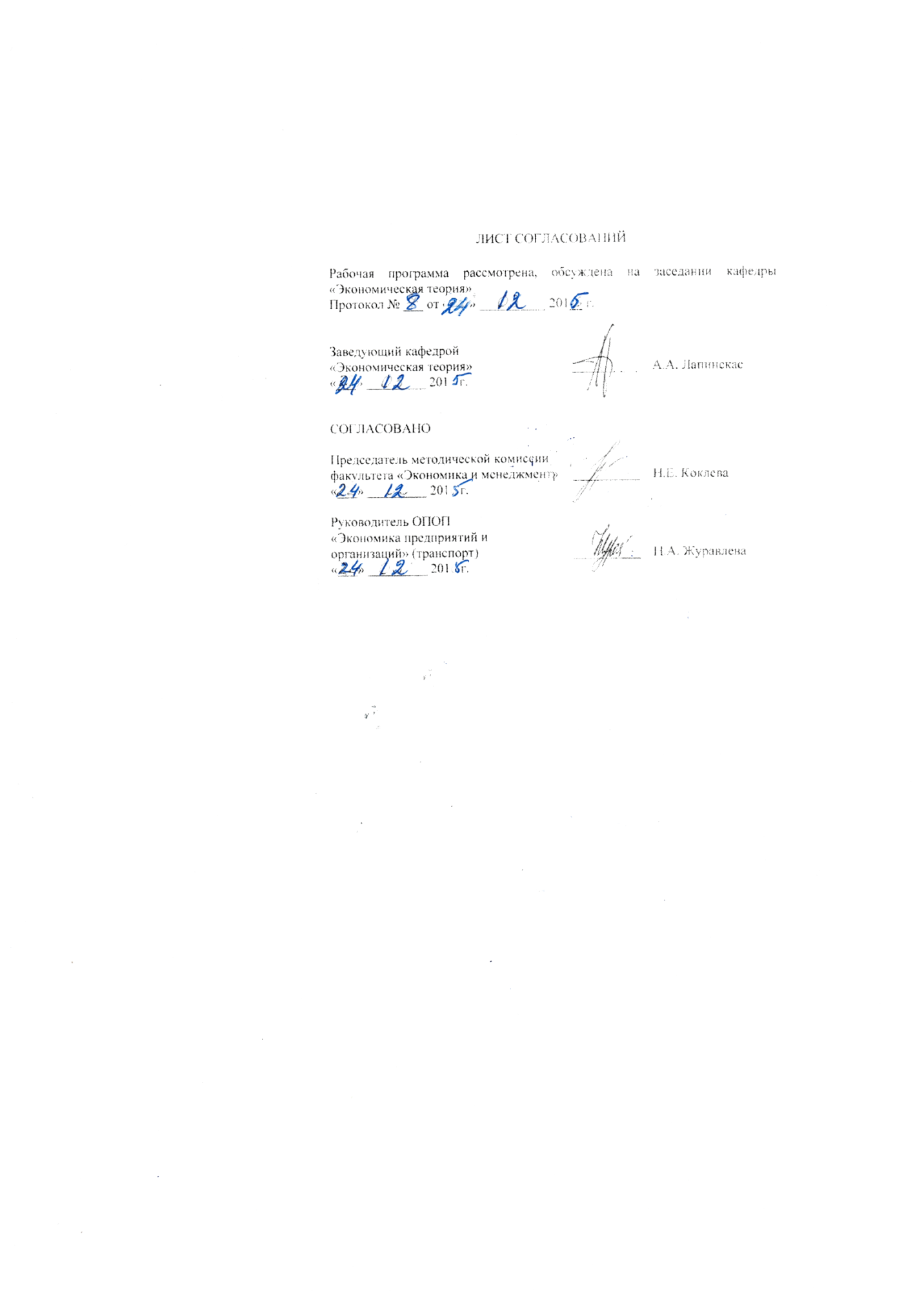 1. Цели и задачи дисциплины  Рабочая программа составлена в соответствии с ФГОС ВО, утвержденным «12» ноября 2015г., приказ № 1327 по направлению 38.03.01  «Экономика», по дисциплине «Деловая этика»  Целью дисциплины «Деловая этика» является приобретение теоретических знаний  и практических навыков в области взаимодействия с деловыми партнерами на основе сложившихся  международных и национальных этических принципов.  Понимание необходимости формирования, поддержания и содействия развитию этических норм бизнеса компании. Освоение  приемов и стилей делового общения и  правил делового этикета. Для достижения поставленной цели решаются следующие задачи:изучение теоретических основ деловой этики; формирование навыков служебной идентификации к этическим нормам компании;овладение практическими знаниями и навыками в области деловых коммуникаций, необходимых для успешной профессиональной деятельности.2. Перечень планируемых результатов обучения по дисциплине, соотнесенных с планируемыми результатами освоения основной профессиональной образовательной программыПланируемыми результатами обучения по дисциплине являются: приобретение знаний, умений, навыков для профессиональной  деятельности.В результате освоения дисциплины обучающийся должен:ЗНАТЬ:теоретические основы деловой этики и практику применения их в конкурентной среде, регламентацию коммуникативного поведения в соответствии с корпоративной культурой организации - теоретические основы развития мировой экономики;УМЕТЬ:использовать полученные знания в профессиональной деятельности и межличностном общении;самостоятельно анализировать научно-практическую литературу по проблемам деловой этики в бизнес- общении; пользоваться методами и приёмами развития этических норм на разных уровнях корпоративной деятельности;использовать полученные знания в профессиональной деятельности.ВЛАДЕТЬ:теоретическими знаниями в области деловой этики и навыками применения их в деловом общении.Приобретенные знания, умения, навыки и/или опыт деятельности, характеризующие формирование компетенций, осваиваемые в данной дисциплине, позволяют решать профессиональные задачи, приведенные в соответствующем перечне по видам профессиональной деятельности в п. 2.4 основной профессиональной образовательной программы (ОПОП).Изучение дисциплины направлено на формирование следующих профессиональных компетенций (ПК), соответствующих видам профессиональной деятельности, на которые ориентирована программа бакалавриата:аналитическая, научно-исследовательская деятельность:способностью, используя отечественные и зарубежные источники информации, собрать необходимые данные проанализировать их и подготовить информационный обзор и/или аналитический отчет (ПК-7)Область профессиональной деятельности обучающихся, освоивших данную дисциплину, приведена в п. 2.1 ОПОП.Объекты профессиональной деятельности обучающихся, освоивших данную дисциплину, приведены в п. 2.2 ОПОП.3. Место дисциплины в структуре основной профессиональной образовательной программыДисциплина « Делова этика» (Б 1.В.ОД.2)  относится к вариативной части и является обязательной дисциплиной для обучающихся.4. Объем дисциплины и виды учебной работыДля очной формы обучения: Для заочной формы обучения: 5. Содержание и структура дисциплины5.1 Содержание дисциплины                           5.2 Разделы дисциплины и виды занятий          Для очной формы обучения: Для заочной формы обучения: 6. Перечень учебно-методического обеспечения для самостоятельной работы обучающихся по дисциплине7. Фонд оценочных средств для проведения текущего контроля успеваемости и промежуточной аттестации обучающихся по дисциплинеФонд оценочных средств по дисциплине является неотъемлемой частью рабочей программы и представлен отдельным документом, рассмотренным на заседании кафедры и утвержденным заведующим кафедрой.8. Перечень основной и дополнительной учебной литературы, нормативно-правовой документации и других изданий, необходимых для освоения дисциплины8.1 Перечень основной учебной литературы, необходимой для освоения дисциплины1. Потапова, Т.Л. Этика делового общения. Конспект лекций [Электронный ресурс] : учеб. пособие — Электрон. дан. — Санкт-Петербург : ПГУПС, 2013. — 33 с. — Режим доступа: https://e.lanbook.com/book/44054. — Загл. с экрана. 8.2 Перечень дополнительной учебной литературы, необходимой для освоения дисциплины1. Кравченко, Л.А. Деловые коммуникации. Курс лекций [Электронный ресурс] : учеб. пособие — Электрон. дан. — Санкт-Петербург : ПГУПС, 2013. — 44 с. — Режим доступа: https://e.lanbook.com/book/49110. — Загл. с экрана. 8.3 Перечень нормативно-правовой документации, необходимой для освоения дисциплиныПри освоении данной дисциплины нормативно-правовая документация  и издания не используются.8.4 Другие издания, необходимые для освоения дисциплиныДругие издания, необходимые для освоения дисциплины, не используются.9. Перечень ресурсов информационно-телекоммуникационной сети «Интернет», необходимых для освоения дисциплиныСайты деловых журналов (режим доступа – открытый): 1.	РБК деловой журнал  [Электронный ресурс]. Режим доступа:  http://rbcdaily.ru/magazine  2.	Российский журнал менеджмента.  Периодичность: четыре выпуска в год   ISSN 1729-7427 [Электронный ресурс]. Режим доступа: rjm.ru 3.	Управление персоналом. Периодичность: четыре раза в месяц  [Электронный ресурс]. Режим доступа: top-personal.ru 4.	HR-Менеджмент [Электронный ресурс]. Режим доступа: http://www.4hr.ru.  Электронно-библиотечные системы         1.	Электронно-библиотечная система издательства «Лань» [Электронный ресурс]. Режим доступа: http://e.lanbook.com/           2.	Бесплатная электронная библиотека онлайн "Единое окно к образовательным ресурсам" [Электронный ресурс]. Режим доступа: http://window.edu.ru3.	Электронная библиотека экономической и деловой литературы [Электронный ресурс]. Режим доступа: http://www.aup.ru/library/           4. Ресурсы ЭИОС ПГУПС http://sdo.pgups.ru курс «Этика делового общения»10. Методические указания для обучающихся по освоению дисциплиныПорядок изучения дисциплины следующий:Освоение разделов дисциплины производится в порядке, приведенном в разделе 5 «Содержание и структура дисциплины». Обучающийся должен освоить все разделы дисциплины с помощью учебно-методического обеспечения, приведенного в разделах 6, 8 и 9 рабочей программы. Для формирования компетенций обучающийся должен представить выполненные типовые контрольные задания или иные материалы, необходимые для оценки знаний, умений, навыков профессиональной  деятельности, предусмотренные текущим контролем (см. фонд оценочных средств по дисциплине).По итогам текущего контроля по дисциплине, обучающийся должен пройти промежуточную аттестацию (см. фонд оценочных средств по дисциплине).11. Перечень информационных технологий, используемых при осуществлении образовательного процесса по дисциплине, включая перечень программного обеспечения и информационных справочных системтехнические средства (персональные компьютеры, проектор, интерактивная доска,акустическая система);методы обучения с использованием информационных технологий(компьютерное тестирование, демонстрация мультимедийныхматериалов);электронная почта;программное обеспечение:        Microsoft Windows 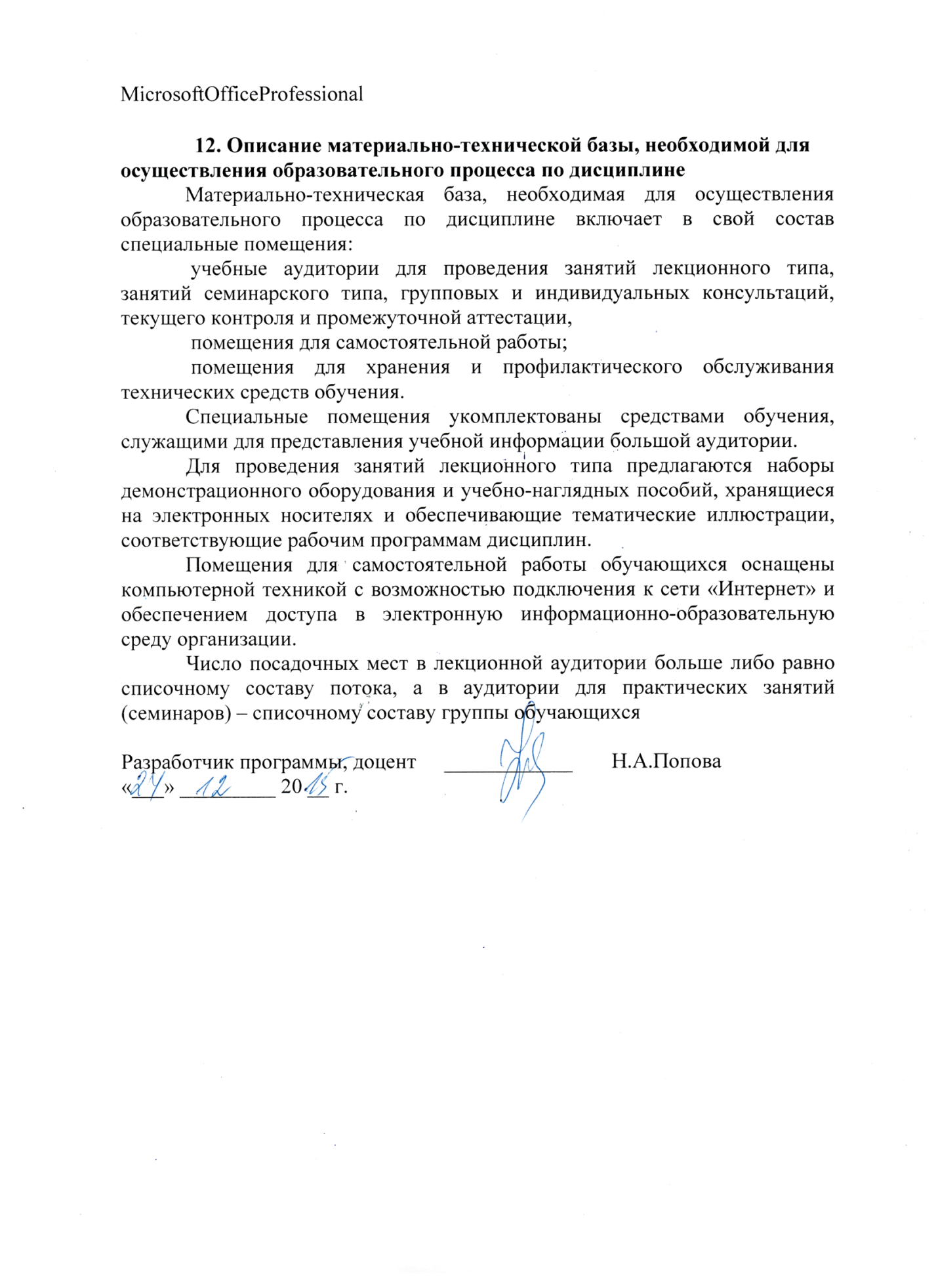 Вид учебной работыВсего часов Семестр  Вид учебной работыВсего часов      8Контактная работа (по видам учебных занятий)В том числе:лекции (Л)практические занятия (ПЗ)лабораторные работы (ЛР)         30          10         20     301020Самостоятельная работа (СРС) (всего)          4242КонтрольФорма контроля знанийЗачёт     ЗачётОбщая трудоемкость: час / з. е.72/272/2Вид учебной работыВсего часовКурсВид учебной работыВсего часов4Контактная работа (по видам учебных занятий)В том числе:лекции (Л)практические занятия (ПЗ)лабораторные работы (ЛР)844844Самостоятельная работа (СРС) (всего)            6060Контроль44Форма контроля знанийЗачёт    ЗачётОбщая трудоемкость: час / з. е.72/272/2№ ппНаименование раздела дисциплиныСодержание раздела     1Деловая этика: содержание и роль в бизнес-процессах.  Основные понятия и  эволюция взглядов на деловую этику. Общение и его характеристика и разновидности. Деловое общение. Содержание понятия «деловая этика» и эволюция взглядов на деловую этику. Бизнес среда: внутренняя и внешняя. Модель влияния внешней  и внутренней среды на фирму.Стейкхолдеры. 2Тенденции развития этических принципов в современных бизнес-процессах.Универсальные этические принципы деловой этики.  Декларация Ко «Принципы бизнеса».Корпоративные кодексы- этический фильтр компании. Корпоративная социальная ответственность. Особенности корпоративных  и профессиональных кодексов Содержание корпоративных кодексов.Корпоративные кодексы в бизнесе в РФ кодексов. 3Формы деловой коммуникации и способы взаимодействия в бизнес среде.Этапы формирования  и типы корпоративной культуры.Этические принципы и нормы делового общения менеджера.  Принципы работы менеджера в организации. Установки управленческой деятельности менеджера в организации. Принципы и средства построения межличностных отношений.  Межличностные отношения в системе бизнес процессов. Формы деловой коммуникации. Стили и барьеры общения. Этические принципы и нормы делового общения менеджера.4Этические правила поведения служащих компанииЭтикет делового общения и его национальные особенности. Основные принципы делового этикета.Виды и элементы этикета.  Составляющие имиджа делового человека.   Проблемы межкультурной коммуникации. Национальный характер. Национальные особенности  делового этикета..Организация деловых контактов с отечественными и зарубежными партнёрами Правила и принципы организации деловых контактов.№ ппНаименование раздела дисциплиныЛПЗПЗЛРСРСДеловая этика: содержание и роль в бизнес-процессах.24410Тенденции развития этических принципов в современных бизнес-процессах.24410Формы деловой коммуникации и способы взаимодействия в бизнес среде. 466124Этические правила поведения служащих компании26610             ИТОГО:             ИТОГО:      10            20            42№ ппНаименование разделов дисциплиныЛПЗ   ЛРСРСДеловая этика: содержание и роль в бизнес-процессах 1110Тенденции развития этических принципов в современных бизнес-процессах. 1110Формы деловой коммуникации и способы взаимодействия в бизнес среде. 11204Этические правила поведения служащих компании 1120ИТОГО:ИТОГО:      4 4       60№ ппНаименование раздела дисциплиныПеречень учебно-методического обеспечения1.2.      3.     4. .Деловая этика: содержание и роль в бизнес-процессах  Тенденции развития этических принципов в современных бизнес-процессах.  Формы деловой коммуникации и способы взаимодействия в бизнес среде. Этические правила поведения служащих компании1. Потапова, Т.Л. Этика делового общения. Конспект лекций [Электронный ресурс] : учеб. пособие — Электрон. дан. — Санкт-Петербург : ПГУПС, 2013. — 33 с. — Режим доступа: https://e.lanbook.com/book/44054. — Загл. с экрана. Перечень дополнительной учебной литературы, необходимой для освоения дисциплины1. Кравченко, Л.А. Деловые коммуникации. Курс лекций [Электронный ресурс] : учеб. пособие — Электрон. дан. — Санкт-Петербург ПГУПС, 2013. — 44 с. — Режим доступа: https://e.lanbook.com/book/49110. — Загл. с экрана. 